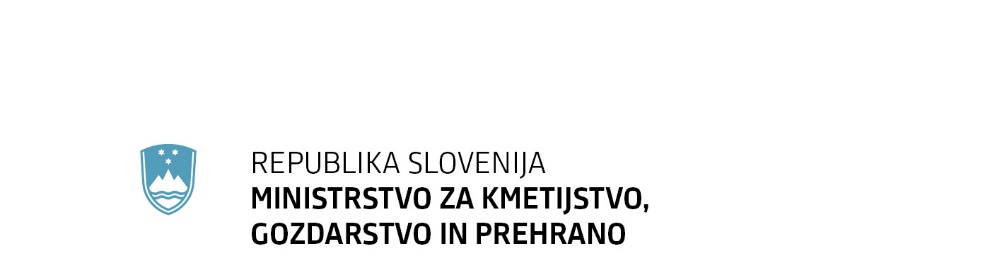 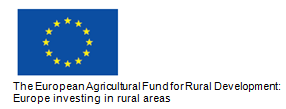 STRATEŠKI NAČRT SKUPNE KMETIJSKE POLITIKE 2023–2027Posvetovanje s partnerji (povzetek komentarjev pristojnih regionalnih in lokalnih organov in partnerjev iz člena 94(3)Ljubljana, december 2021Ta dokument predstavlja osnutek. Gre za delovni dokument, ki je podlaga za razpravo in nadaljnje delo pri pripravi Strateškega načrta SKP 2021−2027. Vsebine, predstavljene v tem delovnem dokumentu, se lahko spremenijo in med nadaljnjo razpravo ustrezno prilagodijo.Predlog Strateškega načrta skupne kmetijske politike za obdobje 2023–2027 (v nadaljevanju: SN 2023–2027) je bil pripravljen v tesnem sodelovanju s ključnimi partnerji in zainteresirano javnostjo. Zelo pomembno je bilo sodelovanje s predstavniki okoljskih organizacij in z združenji občin. Ves čas priprave SN 2023–2027 je potekalo tudi intenzivno sodelovanje z evalvatorji, neodvisnimi zunanjimi izvajalci, ki opravljajo presojo SN 2023–2027 z vidika izboljšanja njegove kakovosti, in akterji v okviru postopka celovite presoje vplivov na okolje. Potekalo je tudi neformalno usklajevanje vsebin SN 2023–2027 z EK. Izvedenih je bilo več kot 200 različnih dogodkov (javnih posvetovanj, sestankov, srečanj, predstavitev ipd.). V letu 2018 je bilo ustanovljenih pet delovnih skupin za pripravo SN 2023–2027, in sicer za naslednja področja: (1) Pametno, odporno in konkurenčno kmetijstvo (pokriva specifične cilje SC1, SC2, SC3), (2) Varovanje okolja in podnebne spremembe (pokriva specifične cilje SC4, SC5, SC6), (3) Razvoj podeželja (pokriva specifične cilje SC7, SC8, SC9), (4) Posebna delovna skupina Aktivni kmet in (5) širša delovna skupina za celoten SN 2023–2027. Do sedaj smo izvedli več kot 40 sestankov omenjenih delovnih skupin, v katerih sodelujejo člani iz več kot 40 različnih institucij oziroma organizacij. V določene skupine so imenovani tudi predstavniki različnih združenj občin v Sloveniji, in sicer predstavniki Skupnosti občin Slovenije, Združenja občin Slovenije in Združenja mestnih občin Slovenije. Da bi bil SN 2023–2027 zasnovan strokovno in celovito ter da se doseže čim bolj usklajen dokument, je bila v avgustu 2021 imenovana tudi horizontalna delovna skupina v okviru priprave SN 2023–2027. Gre za posebno delovno skupino za obravnavo ključnih odprtih vprašanj, povezanih s SN 2023–2027, s ključnimi partnerji.V pripravo SN 2023–2027 so bila vključena tudi različna posvetovalna telesa ministra za kmetijstvo, kot na primer Svet za kmetijstvo in podeželje, Svet za OMD, Svet za živinorejo ipd., ter tudi posamezni kmetijski sektorji, s katerimi je bilo izvedenih tudi preko 30 sestankov.Sodelovanje z zainteresirano javnostjo in ključnimi deležniki je zahteva, ki izhaja iz pravnega okvira za pripravo strateških načrtov. Ena od pomembnih aktivnosti so tudi javne razprave, saj se tako lahko pridobi mnenja in pripombe deležnikov in najširše javnosti. 25. novembra 2021 se je končala že tretja javna razprava v okviru priprave SN 2023–2027, sicer je pa nova SKP že jeseni 2019 bila tema delavnic v okviru 5. slovenskega podeželskega parlamenta, na katerih so udeleženci razpravljali o ključnih sklopih nove SKP. Dokumenti SN 2023–2027 so bili v času javnih razprav objavljeni tudi na spletni strani https://skp.si/.Od 11. novembra 2020 do 2. decembra 2020 je potekala prva javna razprava o analizi stanja, analizi SWOT in potrebah SN 2023–2027. Najširša javnost je imela možnost sodelovanja pri pripravi osnovnih vsebin in poglavij najpomembnejšega razvojnega dokumenta na področju kmetijstva, živilstva, gozdarstva in razvoja podeželja. Namen javne razprave je bil pridobiti informacije, ki bodo usmerjale nadaljnje delo na SN 2023–2027, predvsem preko identifikacije in prioritizacije potreb ter predlogov ukrepov oziroma intervencij, ki te potrebe naslavljajo. S ciljem vključitve čim širšega kroga zainteresiranih in strokovne javnosti je bila objavljena tudi strukturirana spletna anketa. Skupno je bilo izpolnjenih 1350 anket, podani so bili številni koristni predlogi in pripombe, ki se jih je v nadaljevanju priprave SN 2023–2027 smiselno vključilo.V drugi javni razpravi, ki je potekala od 2. julija 2021 do 15. avgusta 2021, so bili objavljeni predlogi posameznih vsebin strateškega načrta, in sicer povzetek analize stanja, opredeljene potrebe, intervencije, finančni razrez, zneske na enoto in kazalnike učinka. V času javne razprave je bilo organiziranih devet javnih posvetov po regijah, in sicer v Celju, Postojni, Moravskih Toplicah, Novem mestu, Cerkljah na Gorenjskem, Ljubljani, Hočah, Bukovici in Slovenj Gradcu. Skupno se je javnih posvetov udeležilo 370 udeležencev. Na javnih posvetih so bile najpogosteje izpostavljene naslednje teme: prenos sredstev iz I. v II. steber SKP, kapica oziroma degresija za neposredna plačila, ciljna vrednost za ekološko kmetijstvo, točkovanje in degresija plačil za naravne ali druge omejitve (OMD plačil), vavčersko svetovanje, sredstva za LEADER (lokalni razvoj, ki ga vodi skupnost), lokalne akcijske skupine (LAS) kot upravičenci, višina podpore za krave dojilje, razširitev ukrepa dobrobit živali, vključitev integrirane pridelave in ohranitvenega kmetijstva, najvišji znesek podpore za naložbene intervencije, višina stopnje podpore, omejitev prijave posameznega upravičenca na javni razpis za naložbo z istim namenom, alternativni viri financiranja za ne-kmetijske vsebine, struktura in obseg dokumenta, glede mladih kmetov pa, da se pri doseganju spodnjega vstopnega praga upošteva tudi prihodek, ki ga omogoča gozd in dopolnilne dejavnosti. V okviru javne razprave je bilo podanih več kot 90 pisnih predlogov in pripomb. Najbolj pogosto so bile izpostavljene naslednje vsebine: območjih z omejenimi dejavniki za kmetovanje (OMD), ekološko kmetijstvo, naložbe, prenos sredstev, proizvodno vezane podpore, struktura dokumenta, kmetijsko-okoljska-podnebna plačila (KOPOP), lokalne akcijske skupine (LAS), shema za podnebje in okolje (SOPO), dobrobit živali, mladi kmetje, nadalje vsebine, ki se nanašajo na gozdarstvo, pristop LEADER/CLLD (lokalni razvoj, ki ga vodi skupnost), majhne kmetije, sektorske intervencije (čebelarstvo, vino …), vavčersko svetovanje itd. Od 4. novembra 2021 do 25. novembra 2021 je potekala javna razprava celovitega predloga SN 2023–2027. V času zadnje javne razprave sta bila izvedena spletni sestanek horizontalne delovne skupine in spletni sestanek širše in ožjih delovnih skupin. Izveden je bil tudi en spletni javni dogodek, katerega se je udeležilo preko 400 udeležencev. Poleg omenjenih so potekali tudi drugi (usklajevalni) sestanki z deležniki, partnerji oziroma predstavitve SN 2023–2027. V okviru javne razprave je bilo podanih več kot 80 pisnih pripomb, pobud oziroma vprašanj. Pisne pripombe so posredovale različne kmetijske in okoljske organizacije, združenja, zbornice, društva, zavodi itd., prav tako pa tudi posamezniki in kmetje. Najbolj izpostavljene vsebine so bile: finančna sredstva; okoljsko poročilo; kalkulacije; kalkulator za izračun podpor za posamezne kmetije; aktivni kmet; pogojenost; podpora kmetijstvu ali tudi drugim, nekmetijskim vsebinam; shema za podnebje in okolje (SOPO); kmetijsko-okoljsko-podnebna plačila (KOPOP); proizvodno vezana plačila; ohranitveno kmetijstvo; LEADER (lokalni razvoj, ki ga vodi skupnost); območjih z omejenimi dejavniki za kmetovanje (OMD); ekološko kmetijstvo; podpora majhnim in srednje velikim kmetijam; naložbe; podpora za živinorejo; sistem AKIS (agricultural knowledge and innovation system); finančni instrumenti; osnovna dohodkovna podpora za trajnostnost; dopolnilna prerazporeditvena dohodkovna podpora za trajnostnost; sektorske intervencije; evropska inovacijska partnerstva (EIP). Vse prejete pripombe so bile pregledane in smiselno vključene v SN 2023–2027.SN 2023–2027, dan v javno razpravo od 4. novembra 2021 do 25. novembra 2021, je bil v okviru neformalnega sodelovanja posredovan tudi EK. Le-ta je bil 22. novembra 2021 posredovan še v medresorsko usklajevanje.